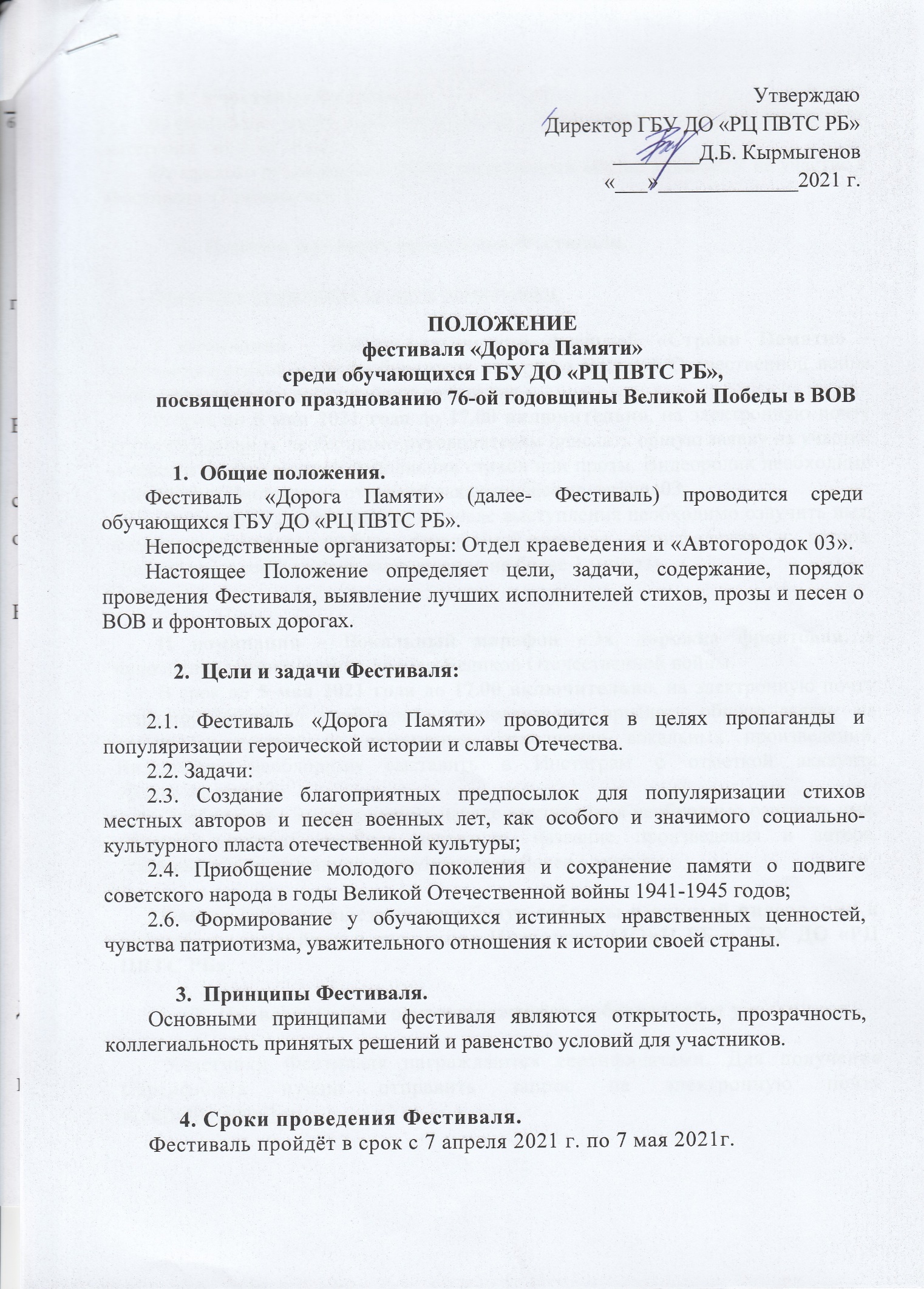 Участники Фестиваля.В фестивале могут принять участие обучающиеся Центра в возрастной категории   от 5 до 18 лет. От каждого руководителя (ПДО) принимается общая заявка!!!! на участие в Фестивале. (Приложение 1)Порядок и условия проведения Фестиваля.Фестиваль проводится по двум номинациям:I номинация - Военно-поэтический флешмоб «Строки Памяти» - декламация стихов и прозы бурятских авторов о Великой Отечественной войне или стихов и прозы собственного сочинения.В срок до 5 мая 2021 года до 17.00 включительно, на электронную почту kraeved03@mail.ru необходимо руководителям прислать общую заявку на участие и ссылки на видеозаписи исполнения стихов или прозы. Видеоролик необходимо выставить в Инстаграм с отметкой аккаунта @centr_turizma03 Требования к видеозаписи: в начале выступления необходимо озвучить имя, фамилию, возраст, учебное заведение, название произведения и автора. Длительность видеозаписи выступления не более 1 минуты.II номинация - Вокальный марафон «Эх, дорожка фронтовая…» исполнение песен о дороге, времен Великой Отечественной войны.В срок до 5 мая 2021 года до 17.00 включительно, на электронную почту avtogorod03@mail.ru необходимо руководителям прислать общую заявку на участие и ссылки на видеозаписи исполнения вокальных произведений. Видеоролик необходимо выставить в Инстаграм с отметкой аккаунта @centr_turizma03 Требования к видеозаписи: в начале выступления необходимо озвучить имя, фамилию, возраст, учебное заведение, название произведения и автора. Длительность видеозаписи выступления не более 1 минуты.Самые лучшие выступления будут собраны в единый видеоролик и размещены на сайтах и страницах Инстаграм МОиН РБ и ГБУ ДО «РЦ ПВТС РБ».Подведение итогов и награждение победителей и участников.Участники Фестиваля награждаются сертификатами. Для получения Сертификата нужно отправить запрос на электронную почту кraeved03@mail.ruПриложение 1ОБРАЗЕЦ                      Заявка на участие в Фестивале «Дорога Памяти»Рук. ______________________Заявка на участие в Фестивале «Дорога Памяти»Рук. ______________________№№ФИ обучающегосяКласс/школаНоминация Ссылка на видеоВоенно-поэтический флешмоб «Строки ПамятиВоенно-поэтический флешмоб «Строки ПамятиВоенно-поэтический флешмоб «Строки ПамятиВоенно-поэтический флешмоб «Строки ПамятиВоенно-поэтический флешмоб «Строки Памяти№№ФИ обучающегосяКласс/школаНоминация Ссылка на видеоВокальный марафон «Эх, дорожка фронтовая…»Вокальный марафон «Эх, дорожка фронтовая…»Вокальный марафон «Эх, дорожка фронтовая…»Вокальный марафон «Эх, дорожка фронтовая…»Вокальный марафон «Эх, дорожка фронтовая…»